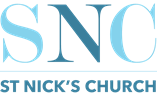 A very warm welcome
Sunday 6th November 2022What to Expect: Welcome - Chris FishslockSong - CornerstoneConfessionLord’s PrayerSong - O Praise the NameNotices & BreakPrayers - Doug OrrSong - Only a Holy GodReading - Katherine Hawley Sermon - Exodus 13:17-15:21, Tom Barnardo Song - Awake, Awake O ZionFinal WordsChildren:  We’re committed to helping all ages know Jesus better so we run age-appropriate groups.  
Speak to a staff member or email Tom: tom.wright@snca.co.uk Photography and Filming: Our service is being live streamed. You may feature if you’re in shot of the camera at the back. We may also take photos for our website and social media. Please speak to a steward if you would rather not feature.Notices1.  Welcome. Especially if you are new! Please fill in a ‘tell me more’ contact card at the back. 2. Christianity Explored.  A three-week course designed to introduce people to the central claims of Jesus.  Begins Wednesday 9th November, 7pm-8pm at St Nick’s.  Visit our website for more information.3. Small Groups. Please join us on Wednesday for our church family’s Small Group Bible study. Bring food to eat together from 6.15pm, Bible study in John’s Gospel from 7pm. 4. Next Sunday. We will be having a reduced service next Sunday 13th November from 11am in the church building for those not going on the Weekend Away.  5. Carol Service Choir. Love singing Christmas carols and/or able to read music?                   Email Lucy for information on joining the SNC Christmas Choir! featherstone.lc@gmail.com Talk Recordings & Info:    www.stnickschurch.org.uk   |  Spotify  ‘St Nick’s Church’Exodus: Know That I am the Lord (6)                                                          Exodus 13:17-15:21Page 55Introduction: the most dramatic rescue“Moses stretched out his hand over the sea, and the LORD drove the sea back by a strong east wind all night and made the sea dry land… And the people of Israel went into the midst of the sea on dry ground.”  (Exodus 14:21-22)The LORD God savesThe LORD God saves through judgementThe LORD God saves for His gloryConclusionQuestions for discussionWhat do these verses teach us about God?Why should they lead us to praise Him?